Образец № 2Д Е К Л А Р А Ц И ЯЗА ЛИПСА НА КОНФЛИКТ НА ИНТЕРЕСИДолуподписаният/ата .....................................................................................................................ЕГН .........................................., в качеството си на .....................................................................на .............................................................................................., с ЕИК .........................................със седалище в ........................................................, област .................................................... и адрес на управлението ...................................................................................................................във връзка с провеждането на електронен търг за продажбата на недвижим имот   – обособена част от лечебно заведение, собственост на ДСБПЛРББ „Царица Йоанна“ ЕООД - град Трявна, представляващ Сграда с идентификатор 73403.501.1746.9 (седемдесет и три хиляди, четиристотин и три, точка, петстотин и едно, точка, хиляда седемстотин четиридесет и шест, точка, девет) по кадастралната карта и кадастралните регистри, одобрени със Заповед № РД-18-21 / 12.05.2010 г. на изпълнителния директор на АГКК, последно изменение със заповед: няма издадена заповед за изменение на КККР с адрес на сградата: град Трявна п.к. 5З50, община Трявна, област Габрово, ул. „Бреза” №49 (четиридесет и девет), със застроена площ от 285 кв. м. (двеста осемдесет и пет квадратни метра), брой надземни етажи 2 (два), брой подземни етажи: няма данни, с предназначение: Здравно заведение, която сграда е построена и разположена в поземлен имот с идентификатор 73403.501.1746 (седемдесет и три хиляди, четиристотин и три, точка, петстотин и едно, точка, хиляда седемстотин четиридесет и шест), при съседи на сградата: поземлен имот с идентификатор 73403.501.1979  (седемдесет и три хиляди, четиристотин и три, точка, петстотин и едно, точка, хиляда деветстотин седемдесет и девет), поземлен имот с идентификатор 02563.19.104  (нула две хиляди петстотин шестдесет и три, точка, деветнадесет, точка, сто и четири), сграда с идентификатор 73403.501.1746.3  (седемдесет и три хиляди, четиристотин и три, точка, петстотин и едно, точка, хиляда седемстотин четиридесет и шест, точка, три) и поземлен имот с идентификатор 73403.501.1749 (седемдесет и три хиляди, четиристотин и три, точка, петстотин и едно, точка, хиляда седемстотин четиридесет и девет), заедно със съответните идеални части от правото на строеж върху гореописания поземлен имот с идентификатор 73403.501.1746 (седемдесет и три хиляди, четиристотин и три, точка, петстотин и едно, точка, хиляда седемстотин четиридесет и шест) (съгласно Нотариален акт за констатиране право на собственост върху недвижими имоти с № 99, том № II, рег. № 3768, дело № 278 от 2019 г. на нотариус Станислав Лукаев, рег. № 706 в регистъра на нотариалната камара с кантора в град Трявна, вписан в Служба по вписванията - Трявна с Вх. Рег. № 795 /17.09.2019 г., акт № 6, том IV, дело №287 / 2019 г., имотна партида № 14352, издаден на основание чл. 587, ал. 1 от Гражданския процесуален кодекс)ДЕКЛАРИРАМ, ЧЕ:Не съм/съм свързано лице по смисъла на § 1, т. 15 от допълнителните разпоредби на Закона за противодействие на корупцията и за отнемане на незаконно придобитото имущество (ЗПКОНПИ) с член на изпълнителния или надзорния съвет на АППК;Не съм/съм сключил договор с лице по чл. 68 от ЗПКОНПИ;З. Нямам/имам друг конфликт на интереси, който не е отстранен към момента на подаване на документите за участие в търга.дата: 	Подпис: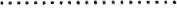 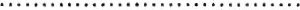 ЗАБЕЛЕЖКА: Невярното се зачертава. В случай, че кандидатът е физическо лице, в титулната част попълва само име, ЕГН и адрес